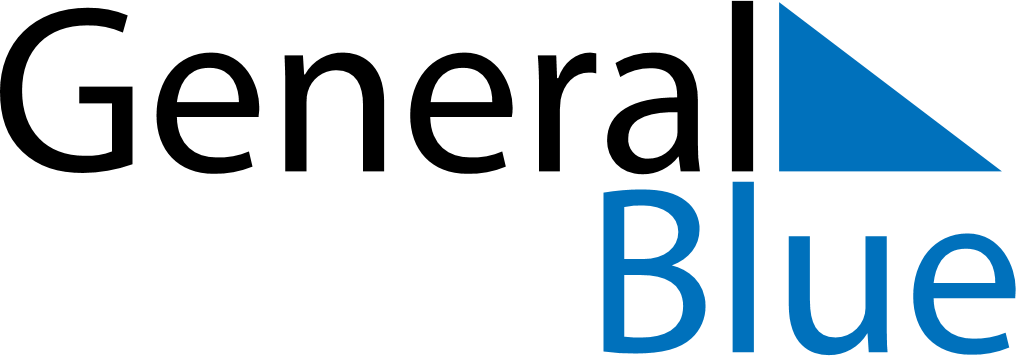 April 2018April 2018April 2018MozambiqueMozambiqueMONTUEWEDTHUFRISATSUN12345678Women’s Day9101112131415161718192021222324252627282930